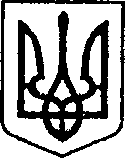                                                        УКРАЇНА                                                          ЧЕРНІГІВСЬКА ОБЛАСТЬН І Ж И Н С Ь К А    М І С Ь К А    Р А Д А26 сесія VIII скликанняР І Ш Е Н Н Я  від 07 грудня 2022 року              м. Ніжин	                                  № 47-26/2022Відповідно до статей 25, 26, 42, 59, 60, 73 Закону України «Про місцеве самоврядування в Україні», Регламенту Ніжинської міської ради Чернігівської області, затвердженого рішенням Ніжинської міської ради від 27 листопада          2020 року № 3-2/2020 (зі змінами), рішення Ніжинської міської ради від 03 травня 2017 року  № 49-23/2017 «Про затвердження Положення про порядок закріплення майна, що є комунальною власністю територіальної громади міста Ніжина, за підприємствами, установами, організаціями на правах господарського відання або оперативного управління та типових договорів», з метою упорядкування та раціонального використання майна комунальної власності, міська рада вирішила:1. Припинити право господарського відання комунального підприємства «Оренда комунального майна» Ніжинської міської ради та закріпити на праві  оперативного управління за Управлінням комунального майна та земельних відносин Ніжинської міської ради частину нежитлового підвального приміщення, загальною площею 16,3 кв. м. (корисною площею 11,8 кв. м.) (кімната № 15), за адресою: Чернігівська область, місто Ніжин, вулиця Овдіївська, 5. 2. Припинити право оперативного управління Управління комунального майна та земельних відносин Ніжинської міської ради та закріпити на праві  господарського відання за комунальним підприємством «Оренда комунального майна» Ніжинської міської ради частину нежитлового підвального приміщення, загальною площею 13,0 кв. м. (корисною площею 9,4 кв.м.) (кімната № 10), за адресою: Чернігівська область, місто Ніжин, вулиця Овдіївська, 5.3. Директору комунального підприємства «Оренда комунального майна» Шумейко О. М. Ніжинської міської ради та начальнику Управління комунального майна та земельних відносин Ніжинської міської ради Онокало І. А. забезпечити приймання-передачу  частини нежитлового підвального приміщення, загальною площею 16,3 кв. м. (корисною площею 11,8 кв. м.) (кімната № 15) та частини нежитлового підвального приміщення, загальною площею 13,0 кв. м. (корисною площею 9,4 кв. м.) (кімната № 10) за адресою: Чернігівська область, місто Ніжин, вулиця Овдіївська, 5 у місячний термін з моменту набрання чинності даного рішення.4. Комунальному підприємству «Оренда комунального майна» Ніжинської міської ради зняти з балансу  частину нежитлового підвального приміщення, загальною площею 16,3 кв. м. (корисною площею 11,8 кв. м.) (кімната №15) та  поставити на баланс частину нежитлового підвального приміщення, загальною площею 13,0 кв. м. (корисною площею 9,4 кв. м.) (кімната №10), що знаходяться за адресою: Чернігівська область, місто Ніжин, вулиця Овдіївська, 5 відповідно до акта приймання-передачі.5. Начальнику Управління комунального майна та земельних відносин Ніжинської міської ради Онокало І. А. здійснити заходи щодо державної реєстрації права оперативного управління на частину нежитлового підвального приміщення, загальною площею 16,3 кв. м. (корисною площею 11,8 кв. м.) (кімната № 15), за адресою: Чернігівська область, місто Ніжин, вулиця Овдіївська, 5, відповідно до вимог чинного законодавства.6. Начальнику відділу комунального майна Управління комунального майна та земельних відносин Ніжинської міської ради Чернігівської області Чернеті О. О. забезпечити оприлюднення даного рішення на офіційному сайті Ніжинської міської ради протягом п’яти робочих днів після його прийняття. 7. Організацію виконання даного рішення покласти на першого заступника міського голови з питань діяльності виконавчих органів ради Вовченка Ф. І.,             директора комунального підприємства «Оренда комунального майна» Ніжинської міської ради Шумейко О. М. та начальника Управління комунального майна та земельних відносин Ніжинської міської ради Онокало І. А. 8. Контроль за виконанням даного рішення покласти на постійну комісію міської ради з питань житлово-комунального господарства, комунальної власності,  транспорту  і  зв’язку  та  енергозбереження (голова комісії – Дегтяренко В. М.).Міський голова			      	          		                          Олександр КОДОЛАВізують:Начальник Управління комунального майната земельних відносин Ніжинської міської ради	                    Ірина ОНОКАЛОПерший заступник міського голови з питань діяльностівиконавчих органів ради                                                                  Федір ВОВЧЕНКОСекретар Ніжинської міської ради                                                    Юрій ХОМЕНКОДиректор комунального підприємства«Оренда комунального майна»Ніжинської міської ради                                                                 Оксана ШУМЕЙКОНачальник відділу юридично-кадрового забезпечення апарату виконавчого комітетуНіжинської міської ради                                                                       В’ячеслав ЛЕГАГоловний спеціаліст – юрист відділу бухгалтерського  обліку, звітності та правового забезпечення управліннікомунального майна та земельних відносин Ніжинської міської ради					                Сергій САВЧЕНКОГолова постійної комісії міськоїради з питань житлово-комунальногогосподарства, комунальної власності, транспорту і зв’язку та енергозбереження	                  Вячеслав ДЕГТЯРЕНКОГолова постійної комісії міської ради з питаньрегламенту, законності, охорони прав і свобод громадян, запобігання корупції, адміністративно-територіальногоустрою, депутатської діяльності та етики                                             Валерій САЛОГУБПро закріплення на праві оперативного управління та господарського відання нерухомого майна комунальної власності Ніжинської територіальної громади